ANEXO N° 01:FICHA DE INSCRIPCIÓN DE LA EXPERIENCIA(Envío vía e-mail a concursosambientales@minedu.gob.pe)DATOS GENERALES						Fecha:NOMBRE DE LA EXPERIENCIA:           Firma y sello del director(a)ANEXO N° 02FICHA RESUMEN DE LA EXPERIENCIANOMBRE DE LA EXPERIENCIA:__________________________________________________      Fecha:___/____/_____               ____________________	                                                     _____________________________     Firma del Docente 			                                      Nombre y firma del Director de la IEResponsable del proyecto                                                    ________________________________                                                      Nombre y firma del Director del EESS. ANEXO N° 03FICHA DE EVALUACIÓN PARA LAS INSTITUCIONES EDUCATIVAS DEL PROYECTO "NUESTRAS LONCHERAS  SALUDABLES Y SOSTENIBLES" (Modalidad 1)DATOS GENERALESInstitución educativa:  __________________________________________________   UGEL: ____________ DRE : ______________Establecimiento de salud: ___________________ Red/Microred________________ DIRESA:____________Municipalidad / Gobierno Regional:________________________________________Nombre de la experiencia:_______________________________________________Fecha: __/__/__Firmas de la Comisión de EvaluaciónANEXO N° 3.1: CONSIDERACIONES PARA ELABORAR LONCHERAS SALUDABLESA.- Alimentos recomendados para elaborar las loncheras saludables por grupos de alimentos: Fuente: MINSA/DGPDT/DEPS - INS/CENANB.- Componentes de las loncheras saludables: *Ejemplo de complementos  sólidosChoclo con queso Papa con paté de pollo Chuño revuelto con huevoMazamorra de quinuaPlátano sancochado con pescado asadoMote sancochado con charquiANEXO N° 04:FICHA DE EVALUACIÓN PARA LAS INSTITUCIONES EDUCATIVAS DEL PROYECTO "NUESTROS QUIOSCOS SALUDABLES Y SOSTENIBLES"(Modalidad 2):DATOS GENERALESInstitución educativa:  ________________________________________________________Nombre de la experiencia:_____________________________________________________Categoría:____________UGEL:______________DRE:______________________________Establecimiento de salud: _____________________________________________________Red/Microred__________ DIRESA: _________________N° Expendedores:_____________Municipalidad / Gobierno Regional:______________________________________________Fecha: _____/_____/_____Firmas de la Comisión de EvaluaciónANEXO N° 09CONSTANCIA DE IMPLEMENTACIÓN DE LA EXPERIENCIA PRESENTADA (Suscrita por el Director de la I.E y luego visado por el Director de UGEL) (Se recomienda que sea también visada por el Director del EESS y el Director de la Red de Salud)Yo ………………………………………………………………………….identificado con DNI N°……………………………., en mi calidad de Director(a)  de la I.E …………………………………………………………dejo constancia que la experiencia denominada …………………………………………………………………………….…… ha sido implementada  durante el periodo establecido en las Bases del Concurso Nacional “Nuestras Loncheras y Quioscos Saludables y Sostenibles” y se desarrolló de manera eficiente, logrando una mejora significativa en el proceso de formación integral de los estudiantes e involucrando a toda la comunidad educativa de la localidad.En señal de conformidad suscribo la presente constancia.………………………………Director(a) de la I.EFecha: ___/___/_____CONCURSO NACIONAL DE NUESTRAS LONCHERAS Y QUIOSCOS SALUDABLE Y SOSTENIBLES¿QUÉ ES?Promueve los hábitos de alimentación saludable y la incorporación de alimentos nativos y nutritivos de su localidad en las loncheras escolares. Alienta la venta de alimentos saludables en los quioscos escolares de las instituciones educativas del Perú.¿QUIÉNES PARTICIPAN?El concurso está dirigido a las instituciones educativas públicas y privadas de Educación Básica en las modalidades Educación Básica Regular, Educación Básica Alternativa y Educación Básica Especial.Para participar se debe enviar y presentar:Enviar la Ficha de inscripción de la experiencia (Anexo Nº 01) al correo electrónico concursosambientales@minedu.gob.pe.Presentar ante la UGEL de su jurisdicción el informe virtual grabado en tres DVD, lo cual estará acompañado de la ficha resumen de la experiencia impresa. (Ver Anexo Nº 02).
Asimismo, presentar el video y/o fotos en DVD para describir, sustentar y evidenciar la experiencia de la IE.MODALIDADESCada IE podrá participar en el concurso a través de dos modalidades:Primera Modalidad: “Nuestras Loncheras Saludables y Sostenibles”Segunda Modalidad: “Nuestros Quioscos Saludables y Sostenibles”.CATEGORÍASDentro de estas modalidades cada IE podrá participar en las siguientes categorías:Contarán con las siguientes ocho categorías:CRONOGRAMACONCURSO NACIONAL BUENAS PRACTICAS DE GESTION AMBIENTAL¿QUÉ ES?Es un concurso que fomenta el desarrollo de buenas prácticas ambientales en las instituciones educativas de todo el país, comprometiendo la participación voluntaria de los estudiantes, docentes, directivos y personal administrativo para tener escuelas saludables, seguras y ecoeficientes.¿QUIÉNES PARTICIPAN? El concurso está dirigido a las instituciones educativas públicas y privadas de Educación Básica en las modalidades Educación Básica Regular, Educación Básica Alternativa y Educación Básica Especial.Para participar se debe enviar y presentar:Enviar la Ficha de inscripción de la experiencia (Anexo Nº 02) al correo electrónico concursosambientales@minedu.gob.pe.Presentar ante la UGEL de su jurisdicción el informe virtual grabado en tres DVD, lo cual estará acompañado de la ficha resumen de la experiencia impresa. (Ver Anexo Nº 03). 
Asimismo, presentar el video y/o fotos en DVD para describir, sustentar y evidenciar la experiencia de la IE.CATEGORÍASContarán con las siguientes ocho categorías:CRONOGRAMA 2016http://www.minedu.gob.pe/concursos_educativos/Nombre de la I.ENombre de la I.EDirector (a)Director (a)Nombre y  ApellidoNombre y  ApellidoNombre y  ApellidoDirector (a)Director (a)Teléfono / CelularTeléfono / CelularTeléfono / CelularDirector (a)Director (a)e-mail :e-mail :e-mail :Director (a)Director (a)DNI:DNI:DNI:Cód. ModularCód. ModularDirecciónDirecciónCorreo institucionalCorreo institucionalTelf. Institucional o celularTelf. Institucional o celularDistritoDistritoProvinciaProvinciaRegiónRegiónUGELUGELModalidad (marcar sólo una)Modalidad (marcar sólo una)LONCHERAS (           )LONCHERAS (           )LONCHERAS (           )LONCHERAS (           )LONCHERAS (           )LONCHERAS (           )QUIOSCOS              (        )QUIOSCOS              (        )QUIOSCOS              (        )QUIOSCOS              (        )Institución EducativaInstitución EducativaPública   (         )Pública   (         )Pública   (         )Pública   (         )Pública   (         )Pública   (         )Privada       (      )Privada       (      )Privada       (      )Privada       (      )Institución EducativaInstitución EducativaEBR (       )EBA (    )EBA (    )EBA (    )EBE (     )EBE (     )EBR (      )EBR (      )EBA (      )EBE (   )Nivel (Marca con X) Pueden marcar más de un nivelNivel (Marca con X) Pueden marcar más de un nivelInicial (      )Inicial (      )Inicial (      )Inicial (      )Primaria   (      )Primaria   (      )Primaria   (      )Primaria   (      )Secundaria   (     )Secundaria   (     )Número de docentesNúmero de docentesNúmero de alumnosNúmero de alumnosNombre del Establecimiento de SaludNombre del Establecimiento de SaludNombre de la microred/red de saludNombre de la microred/red de saludNombre del Responsable o administrador  del quiosco (si corresponde)Nombre del Responsable o administrador  del quiosco (si corresponde)DNIDNIDNINúmero de trabajadores del Quiosco (si corresponde)Número de trabajadores del Quiosco (si corresponde)Datos adicionalesDatos adicionalesDatos adicionalesDatos adicionalesDatos adicionalesDatos adicionalesDatos adicionalesDatos adicionalesDatos adicionalesDatos adicionalesDatos adicionalesDatos adicionalesNombre y apellido del docente responsable de la experiencia Nombre y apellido del docente responsable de la experiencia Nombre y apellido del docente responsable de la experiencia Nombre y apellido del docente responsable de la experiencia Teléfono / Celulare-mailNombre de la II.EENombre de la II.EEDirector (a)Director (a)Nombre y  ApellidoNombre y  ApellidoNombre y  ApellidoDirector (a)Director (a)Teléfono / Celular Teléfono / Celular Teléfono / Celular Director (a)Director (a)e-mail :e-mail :e-mail :Director (a)Director (a)DNIDNIDNICód. ModularCód. ModularDirecciónDirecciónCorreo institucionalCorreo institucionalTelf. Institucional o celularTelf. Institucional o celularDistritoDistritoProvinciaProvinciaRegiónRegiónUGELUGELModalidad (marcar sólo una)Modalidad (marcar sólo una)LONCHERAS (           )LONCHERAS (           )LONCHERAS (           )LONCHERAS (           )LONCHERAS (           )LONCHERAS (           )QUIOSCOS              (        )QUIOSCOS              (        )QUIOSCOS              (        )QUIOSCOS              (        )Institución EducativaInstitución EducativaPública   (         )Pública   (         )Pública   (         )Pública   (         )Pública   (         )Pública   (         )Privada       (      )Privada       (      )Privada       (      )Privada       (      )Institución EducativaInstitución EducativaEBR (       )EBA (    )EBA (    )EBA (    )EBE (     )EBE (     )EBR (      )EBR (      )EBA (      )EBE (         )Nivel (Marca con X) Pueden marcar más de un nivelNivel (Marca con X) Pueden marcar más de un nivelInicial (      )Inicial (      )Inicial (      )Inicial (      )Primaria   (      )Primaria   (      )Primaria   (      )Primaria   (      )Secundaria   (     )Secundaria   (     )Número de docentesNúmero de docentesNúmero de alumnosNúmero de alumnosNombre del Establecimiento de SaludNombre del Establecimiento de SaludNombre de la microred/red de saludNombre de la microred/red de saludNombre del responsable o administrador del quiosco (si corresponde)Nombre del responsable o administrador del quiosco (si corresponde)DNI:DNI:DNI:Número de trabajadores del Quiosco (si corresponde)Número de trabajadores del Quiosco (si corresponde)Datos adicionalesDatos adicionalesDatos adicionalesDatos adicionalesDatos adicionalesDatos adicionalesDatos adicionalesDatos adicionalesDatos adicionalesDatos adicionalesDatos adicionalesDatos adicionalesNombre y apellido del docente responsable de la experiencia Nombre y apellido del docente responsable de la experiencia Nombre y apellido del docente responsable de la experiencia Nombre y apellido del docente responsable de la experiencia Teléfono / Celulare-mailDIAGNÓSTICO Y ANÁLISIS DE LA PROBLEMÁTICADIAGNÓSTICO Y ANÁLISIS DE LA PROBLEMÁTICADIAGNÓSTICO Y ANÁLISIS DE LA PROBLEMÁTICADIAGNÓSTICO Y ANÁLISIS DE LA PROBLEMÁTICADIAGNÓSTICO Y ANÁLISIS DE LA PROBLEMÁTICADIAGNÓSTICO Y ANÁLISIS DE LA PROBLEMÁTICADIAGNÓSTICO Y ANÁLISIS DE LA PROBLEMÁTICADIAGNÓSTICO Y ANÁLISIS DE LA PROBLEMÁTICA¿Cuáles fueron los principales motivos que impulsaron a la institución educativa a trabajar por una alimentación saludable y sostenible?¿Cuáles fueron los principales motivos que impulsaron a la institución educativa a trabajar por una alimentación saludable y sostenible?¿Qué problemas en relación a la alimentación y a la nutrición en la comunidad educativa quiere resolver con esta experiencia? (Solicitar información al personal de salud para fundamentar el problemática)¿Qué problemas en relación a la alimentación y a la nutrición en la comunidad educativa quiere resolver con esta experiencia? (Solicitar información al personal de salud para fundamentar el problemática)¿Quiénes son los principales perjudicados con esta problemática? ¿Por qué? ¿Quiénes son los principales perjudicados con esta problemática? ¿Por qué? ¿En qué lugar se realizó el proyecto?¿En qué lugar se realizó el proyecto?¿A quiénes beneficia y quiénes se involucran en el desarrollo de la experiencia?¿A quiénes beneficia y quiénes se involucran en el desarrollo de la experiencia?¿Qué oportunidades y potencialidades en relación a la alimentación y a la nutrición en la comunidad educativa ha encontrado y los ha encomendado a elaborar el proyecto?¿Qué oportunidades y potencialidades en relación a la alimentación y a la nutrición en la comunidad educativa ha encontrado y los ha encomendado a elaborar el proyecto?INFORMACIÓN DE LA EXPERIENCIA SINTETIZADAINFORMACIÓN DE LA EXPERIENCIA SINTETIZADAINFORMACIÓN DE LA EXPERIENCIA SINTETIZADAINFORMACIÓN DE LA EXPERIENCIA SINTETIZADAINFORMACIÓN DE LA EXPERIENCIA SINTETIZADAINFORMACIÓN DE LA EXPERIENCIA SINTETIZADAINFORMACIÓN DE LA EXPERIENCIA SINTETIZADAINFORMACIÓN DE LA EXPERIENCIA SINTETIZADA¿Cuándo inicio el proyecto o experiencia?¿Cuándo inicio el proyecto o experiencia?¿Cuándo inicio el proyecto o experiencia?Objetivos PropuestosObjetivos PropuestosObjetivos PropuestosObjetivos PropuestosObjetivos PropuestosObjetivos PropuestosObjetivos alcanzadosObjetivos alcanzadosResponsablesResponsablesResponsablesResponsablesResponsablesResponsablesResponsablesResponsablesNombre y apellido del Especialista Ambiental de UGEL.Nombre y apellido del Especialista Ambiental de UGEL.Nombre y apellido del Especialista Ambiental de UGEL.Nombre y apellido del Especialista Ambiental de UGEL.Nombre y apellido del Especialista Ambiental de UGEL.Detallar a los principales responsables y participantes activos del proyecto(máximo se podrá incluir 10 personas)Detallar a los principales responsables y participantes activos del proyecto(máximo se podrá incluir 10 personas)Detallar a los principales responsables y participantes activos del proyecto(máximo se podrá incluir 10 personas)Detallar a los principales responsables y participantes activos del proyecto(máximo se podrá incluir 10 personas)Detallar a los principales responsables y participantes activos del proyecto(máximo se podrá incluir 10 personas)Detallar a los principales responsables y participantes activos del proyecto(máximo se podrá incluir 10 personas)Detallar a los principales responsables y participantes activos del proyecto(máximo se podrá incluir 10 personas)Detallar a los principales responsables y participantes activos del proyecto(máximo se podrá incluir 10 personas)Nombres y Apellidos (director, docentes, APAFA, comité ambiental, expendedor de alimentos )Nombres y Apellidos (director, docentes, APAFA, comité ambiental, expendedor de alimentos )Nombres y Apellidos (director, docentes, APAFA, comité ambiental, expendedor de alimentos )Nombres y Apellidos (director, docentes, APAFA, comité ambiental, expendedor de alimentos )Nombres y Apellidos (director, docentes, APAFA, comité ambiental, expendedor de alimentos )Nombres y Apellidos (director, docentes, APAFA, comité ambiental, expendedor de alimentos )Cargo o actividad que realizó. DNI111111222222333333444444555555666666777777888888999999101010101010Nombres y Apellidos (estudiante)Nombres y Apellidos (estudiante)Nombres y Apellidos (estudiante)Nombres y Apellidos (estudiante)Nombres y Apellidos (estudiante)Nombres y Apellidos (estudiante)Cargo o actividad que realizó. DNI111111222222333333444444555555666666777777888888999999101010101010Nombres y apellidos (personal de salud)Nombres y apellidos (personal de salud)Nombres y apellidos (personal de salud)Nombres y apellidos (personal de salud)Nombres y apellidos (personal de salud)Nombres y apellidos (personal de salud)Cargo o actividad que realizó.Cargo o actividad que realizó.Principales dificultadesPrincipales dificultadesPrincipales dificultadesPrincipales dificultadesPrincipales dificultadesPrincipales dificultades¿Cómo se superaron las dificultades?¿Cómo se superaron las dificultades?1.1.1.1.1.1.1.1.2.2.2.2.2.2.2.2.3.3.3.3.3.3.3.3.4.4.4.4.4.4.4.4.BeneficiariosActores beneficiadosActores beneficiadosActores beneficiadosActores beneficiadosActores beneficiadosCantidadCantidadBeneficiariosPadres de familiaPadres de familiaPadres de familiaPadres de familiaPadres de familiaBeneficiariosDocentesDocentesDocentesDocentesDocentesBeneficiariosAlumnosAlumnosAlumnosAlumnosAlumnosBeneficiariosOtros (especificar)Otros (especificar)Otros (especificar)Otros (especificar)Otros (especificar)¿Qué recursos emplearon?¿Qué recursos emplearon?¿Qué recursos emplearon?¿Qué recursos emplearon?Separatas (   )                  f) Volantes (   )Charlas (   )                      g) Talleres (    )Capacitaciones (   )          h) Caminatas (    )Trípticos (  )                      i) Otros (especificar)_____________Dípticos (    )                         ____________________________Separatas (   )                  f) Volantes (   )Charlas (   )                      g) Talleres (    )Capacitaciones (   )          h) Caminatas (    )Trípticos (  )                      i) Otros (especificar)_____________Dípticos (    )                         ____________________________Separatas (   )                  f) Volantes (   )Charlas (   )                      g) Talleres (    )Capacitaciones (   )          h) Caminatas (    )Trípticos (  )                      i) Otros (especificar)_____________Dípticos (    )                         ____________________________Separatas (   )                  f) Volantes (   )Charlas (   )                      g) Talleres (    )Capacitaciones (   )          h) Caminatas (    )Trípticos (  )                      i) Otros (especificar)_____________Dípticos (    )                         ____________________________¿Qué actividades se realizaron? ¿Qué actividades se realizaron? ¿Qué actividades se realizaron? ¿Qué actividades se realizaron? ¿Qué actividades se realizaron? ¿Qué actividades se realizaron? ¿Qué actividades se realizaron? ¿Qué actividades se realizaron? ¿Qué actividades se realizaron? ¿Qué actividades se realizaron? ¿Qué actividades se realizaron? ¿Qué actividades se realizaron? ¿Qué actividades se realizaron? ¿Qué actividades se realizaron? ¿Qué actividades se realizaron? ¿Qué actividades se realizaron? ¿Qué actividades se realizaron? ¿Qué actividades se realizaron? ¿Qué actividades se realizaron? ¿Qué actividades se realizaron? ¿Qué actividades se realizaron? ¿Qué actividades se realizaron? ¿Qué actividades se realizaron? ¿Qué actividades se realizaron? ¿Qué actividades se realizaron? ¿Qué actividades se realizaron? ¿Qué actividades se realizaron? ¿Qué actividades se realizaron? Breve reflexión sobre el significado que tiene para la comunidad educativa la experiencia desarrollada, así como el sentido que tiene para su crecimiento personal y/o profesional el haberla llevado a cabo.(Máximo 100 palabras).Breve reflexión sobre el significado que tiene para la comunidad educativa la experiencia desarrollada, así como el sentido que tiene para su crecimiento personal y/o profesional el haberla llevado a cabo.(Máximo 100 palabras).Breve reflexión sobre el significado que tiene para la comunidad educativa la experiencia desarrollada, así como el sentido que tiene para su crecimiento personal y/o profesional el haberla llevado a cabo.(Máximo 100 palabras).Breve reflexión sobre el significado que tiene para la comunidad educativa la experiencia desarrollada, así como el sentido que tiene para su crecimiento personal y/o profesional el haberla llevado a cabo.(Máximo 100 palabras).ASPECTOSINDICADORES Puntaje Puntaje CalificaciónCalificaciónASPECTOSINDICADORES Por ítemPor aspectoPor ítemPor aspecto (suma de ítems)Gestión InstitucionalEl Director de la IE ha emitido una resolución directoral que autoriza el desarrollo del PEAI “Nuestras Loncheras Saludables y Sostenibles” en coordinación con el establecimiento de salud y/u otra institución relevante.0 a 28Gestión InstitucionalExiste un acta de acuerdos para otorgar estímulos a las y los estudiantes, docentes y el personal comprometidos con el PEAI. 0 a 28Gestión InstitucionalEl proyecto “Nuestras Loncheras Saludables y Sostenibles” ha sido incorporado en el Proyecto Educativo Ambiental Integrado (PEAI) que forma parte del Plan Anual de Trabajo (PAT).0 a 28Gestión InstitucionalLa institución educativa desarrolla proyectos educativos ambientales integrados (PEAI) e inclusivo para la promoción de la alimentación saludable.0 a 28Gestión pedagógicaDocentes han incorporado el tema transversal: Educación para la conciencia ambiental y la alimentación saludable, en la programación y desarrollo del currículo.0 a 214Gestión pedagógicaDocentes desarrollan sesiones de aprendizaje relacionadas a la alimentación saludable y sostenible en las loncheras, respondiendo a las características individuales y de grupo.0 a 214Gestión pedagógicaRevalorización y consumo de alimentos locales desde un enfoque de sostenibilidad; conocimiento y cuidado de la agrobiodiversidad.(foto)0 a 214Gestión pedagógicaDocentes desarrollan sesiones de aprendizaje relacionados a la higiene y cuidado de la salud, con énfasis en lavado de manos y salud bucal. 0 a 214Gestión pedagógicaDocentes desarrollan sesiones de aprendizaje relacionadas a los componentes de ecoeficiencia, en particular  la adecuada gestión de residuos sólidos y las 3R’s. 0 a 214Gestión pedagógicaDocentes realizan sesiones educativas en loncheras saludables y sostenibles dirigidas a los padres de familia a través de las escuelas de padres. 0 a 214Gestión pedagógicaEstudiantes indagan acerca de la valoración del aporte del campesino y de la campesina en la alimentación, por ser los proveedores de los alimentos, y los guardianes de las semillas y productos ancestrales. 0 a 214-Prácticas saludablesEstudiantes practican el lavado de manos con los insumos necesarios y con el procedimiento correcto, antes de comer su lonchera.(foto)0 a 2-Prácticas saludablesEstudiantes practican el cepillado de sus dientes con el procedimiento correcto, después de consumir su lonchera.(foto)0 a 2-Prácticas saludablesLas loncheras están preparadas con alimentos saludables, y de acuerdo a las características de una lonchera escolar saludable propuesto por el Minsa.  (Ver Anexo N° 3.1.)0 a 2-Prácticas saludablesLas loncheras y refrigerios han sido elaborados con productos frescos y en buen estado de conservación.(foto)0 a 2-Prácticas saludablesEl espacio donde se consumen las loncheras o refrigerios están limpios, ventilados, señalizados y libre de obstáculos. (foto)0 a 2    14-Prácticas saludablesLos envases de los refrigerios o loncheras son prácticos, limpios, seguros y en buen estado de conservación. (foto)0 a 2-Prácticas saludablesLos estudiantes participan en el ordenamiento y limpieza del ambiente utilizado en su refrigerio.(foto)0 a 2Manejo Ecoeficiente Estudiantes indagan la valoración del conocimiento y sabiduría del campesino y campesina en su aporte para enfrentar situaciones como el cambio climático: uso de andenes, rotación de la tierra, separación de semillas, entre otros.0 a 2Manejo Ecoeficiente Estudiantes y la comunidad educativa implementan biohuertos o sistemas agroecológicos escolares (SAE): cultivos en tierra, hidropónicos o aeropónicos.0 a 2Manejo Ecoeficiente Incorporan productos nativos o propios de la localidad en las loncheras.0 a 216Manejo Ecoeficiente Los estudiantes se implementas medidas para lograr una reducción en la cantidad de agua utilizada en las distintas actividades, entre ellas está el lavado de sus alimentos. Por ejemplo reciclado de agua para una posterior utilización en el regadío de su biohuerto o para el compost. Orgánico. (fotos)0 a 216Manejo Ecoeficiente Los estudiantes segregan adecuadamente los residuos sólidos de sus refrigerios, haciendo uso de los tachos diferenciados de plástico, orgánico, papel-cartón, etc.0 a 216Manejo Ecoeficiente Los estudiantes minimizan o reducen significativamente el uso de plástico, PET, teknopor, entre otros (fotos)0 a 216Manejo Ecoeficiente Los estudiantes usan de manera responsable la energía (eficiencia energética u el uso de energía renovable).0 a 216Manejo Ecoeficiente Estudiantes elaboran compost a partir de los residuos orgánicos que generan, después de consumir su lonchera saludable.0 a 216Comunicación y difusión.La institución ha cumplido con todos los ítem del numeral 10 propuesto para la presentación y entrega virtual de la experiencia. 0 a 2   4Comunicación y difusión.Realizan la difusión de la experiencia desarrollada en la I.E y la comunidad, mediante materiales diversos como CD, videos, folletos y otros.0 a 2   4Trabajos a presentarLa institución ha cumplido con todos los ítem del numeral 10 propuesto para la presentación y entrega del informe físico y virtual de la experiencia.0 a 2     2                                          Resultados totales                                          Resultados totales58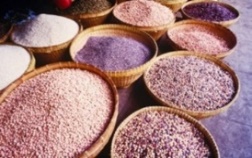 Alimentos SaludablesGrupo 1: Cereales, tubérculos y menestras-Cereales integrales: maíz cancha, trigo, cebada, avena, centeno, granos andinos (quinua, kiwicha y cañihua), con bajo contenido de azúcar, sal y/o grasa.-Productos de panificación: pan campesino, pan de cebada, pan de labranza, pan integral, pan francés.- Productos de galletería, preparados con harina integral, con bajo contenido en sal y azúcar, sin rellenos, ni baños de crema.Tubérculos sancochados: Papa, camote, yuca, pituca, arracacha, olluco, oca, mashua,  chuño o moraya, yacón, dale dale, uncucha, entre otros.Menestras sancochadas o tostadas: tarwi o chocho, habas, con bajo contenido de azúcar, sal y aceite.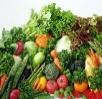 Grupo 2: VerdurasVerduras crudas o cocidas, sin cremas, previamente lavadas y desinfectadas.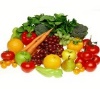 Grupo 3: FrutasFrutas frescas y limpias. Frutas secas: guindones, huesillos, higos, pasas, orejones, sin adición de azúcar. 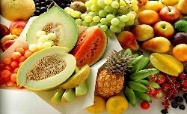 Grupo 4: Lácteos y derivadosLeche y yogurt descremado, con bajo contenido de azúcar, libre de saborizantes y colorantes según sea el caso.  Quesos frescos bajos en sal y grasas.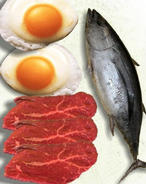 Grupo 5: Carnes, pescados y huevosCarnes magras, sin piel y grasa visible: Pescado, pollo, ternera, alpaca, pavo, sajino, majaz, cuy, conejo. Todos con bajo contenido de sal. Huevos. 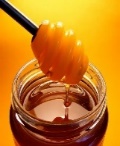 Grupo 6: AzúcaresEste grupo es rico en calorías, pero pobre en nutrientes, lo conforman el azúcar de mesa, miel de abeja, jarabes, panela, chancaca, miel de caña. También los productos elaborados (galletas, leche condensada, gaseosas, jugos envasados, golosinas, chocolates, helados, mermeladas, postres, etc.)Por ello, se recomienda limitar su consumo en los refrigerios escolares.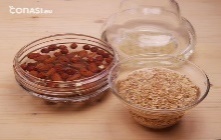 Grupo 7: GrasasPreparaciones hechas con aceite vegetal al natural: maíz, girasol y soya, oliva, entre otrosFrutos secos y semillas oleaginosas: maní, pecanas, nueces, castañas, almendras, chía, sacha inchi, linaza, ajonjolí, al natural o tostados sin adición de azúcar o sal.ASPECTOSINDICADORES Puntaje Puntaje CalificaciónCalificaciónASPECTOSINDICADORES Por ítemPor aspectoPor ítemPor aspecto (suma de ítems)Gestión InstitucionalEl Director de la IE ha emitido una resolución directoral que autoriza el desarrollo del PEAI “Nuestros Quioscos Saludables y Sostenibles”, en coordinación con el establecimiento de salud y/u otras instituciones relevantes como Defensa Civil, Gobierno Local.0 a 212Gestión InstitucionalExiste un acta de acuerdos para otorgar estímulos a los estudiantes, docentes y el personal comprometidos con el PEAI . 0 a 212Gestión InstitucionalEl proyecto “Nuestros Quioscos Saludables y Sostenibles” ha sido incorporado en el Proyecto Educativo Ambiental Integrado (PEAI) que forma parte del PAT.0 a 212Gestión InstitucionalLa I.E cuenta con un expendedor y/o manipulador de alimentos del quiosco capacitado en alimentación y nutrición saludable y buenas prácticas de manipulación de alimentos como parte de las coordinaciones con el establecimiento de salud quien emite una constancia de capacitación. 0 a 212Gestión InstitucionalLos expendedores y manipuladores de alimentos cuentan con carnet sanitario vigente, especificando que es para manipuladores de alimentos. 0 a 212Gestión InstitucionalEl Director de la I.E hizo entrega de la Resolución Ministerial N° 908-2012/MINSA “Lista de alimentos  saludables recomendados  para su expendio en los quioscos escolares”, al responsable o administrador del quiosco, el cual es exhibido en lugar visible del quiosco (foto).  0 a 212Gestión PedagógicaLa institución educativa desarrolla proyectos educativos ambientales integrados (PEAI)  para la promoción de la alimentación saludable y sostenible.0 a 2   20Gestión PedagógicaDocentes han incorporado el tema transversal: Educación para la conciencia ambiental y la alimentación saludable, en la programación y desarrollo del currículo.0 a 2   20Gestión PedagógicaDocentes desarrollan sesiones de aprendizaje relacionadas a la compra de alimentación saludable y sostenible en los quioscos escolares, respondiendo a sus características individuales y de grupo.0 a 2   20Gestión PedagógicaDocentes desarrollan sesiones de aprendizaje relacionados a la higiene y cuidado de la salud, con énfasis de lavado de manos y salud bucal. 0 a 2   20Gestión PedagógicaDocentes desarrollan sesiones de aprendizaje relacionadas a los componentes de  ecoeficiencia, en particular  la adecuada gestión de residuos sólidos y las 3R, y el uso racional del agua y la energía.0 a 2   20Gestión PedagógicaDocentes realizan sesiones educativas sobre como identificar los quioscos escolares saludables y sostenibles, dirigidas a los padres de familia a través de las escuelas de padres.0 a 2   20Gestión PedagógicaEstudiantes indagan acerca de la valoración del aporte de la mujer y la familia rural en la alimentación. Difunden sus resultados.0 a 2   20Gestión PedagógicaEstudiantes indagan acerca de la valoración del aporte del campesino y campesina en la alimentación, por ser los proveedores de los alimentos, y los guardianes de las semillas y productos ancestrales. Difunden los resultados. 0 a 2   20Gestión PedagógicaEstudiantes practican el cepillado de sus dientes con el procedimiento correcto, después de consumir su refrigerio escolar.0 a 2   20Gestión PedagógicaEstudiantes practican el lavado de manos con los insumos necesarios y con el procedimiento correcto, antes de comer su refrigerio escolar.0 a 2   20Infraestructura del QuioscoLa infraestructura del quiosco es de material resistente y tiene instalaciones  eléctricas seguras.0 a 2  10Infraestructura del QuioscoEl ambiente: piso, paredes techo y ventana se encuentran en buen estado de conservación y señalizados. La superficie es lisa, fácil de limpiar  y cuentan con protección para evitar el ingreso de roedores, insectos y otras plagas.0 a 2  10Infraestructura del QuioscoEl quiosco cuenta con puntos ecológicos / tachos de basura para la segregación de residuos sólidos  cuentan con bolsas internas y tapa, se encuentran buen estado de higiene y mantenimiento. Los residuos sólidos son segregados y son eliminados diariamente.0 a 2  10Infraestructura del QuioscoSe ubica lejos de focos de contaminación: como servicios higiénicos, plagas, humos, polvo, olores pestilentes, abonos, fertilizantes, vertederos de residuos industriales y otros; no se evidencia presencia y/o indicio de plagas.0 a 2  10Infraestructura del QuioscoLas superficies de exhibición y los envases o depósitos donde se exhiben los alimentos se mantienen en buenas condiciones de higiene, protegidos de insectos y del polvo.0 a 2  10Manejo Ecoeficiente yPracticas saludablesEstudiantes y la comunidad educativa implementan biohuertos o sistemas agroecológicos escolares (SAE): cultivos en tierra, hidropónicos o aeropónicos.0 a 2   32Manejo Ecoeficiente yPracticas saludablesEstudiantes indagan la valoración del conocimiento y sabiduría del campesino y campesina en su aporte para enfrentar situaciones como el cambio climático: uso de andenes, rotación de la tierra, separación de semillas, entre otros.0 a 2   32Manejo Ecoeficiente yPracticas saludablesEn el quiosco no se utiliza vasos de plásticos, teknopor y PET, entre otros, por el impacto negativo que tienen en el ambiente.0 a 2   32Manejo Ecoeficiente yPracticas saludablesEn el quiosco se usa de manera ecoeficiente el recurso agua (agua segura u ahorro de agua). 0 a 2   32Manejo Ecoeficiente yPracticas saludablesEn el quiosco se usa de manera responsable la energía (eficiencia energética, uso de focos ahorradores, o promueve el uso de energías renovables).0 a 2   32Manejo Ecoeficiente yPracticas saludablesEstudiantes en coordinación con el expendedor del quiosco, cumplen con segregar los residuos sólidos después del consumo,  en tachos dispuestos para ello: plástico, orgánico, papel-cartón, entre otros.0 a 2   32Manejo Ecoeficiente yPracticas saludablesEstudiantes elaboran compost a partir de residuos orgánicos del quiosco.0 a 2   32Manejo Ecoeficiente yPracticas saludablesSe expende frutas frescas y variadas en buen estado de conservación, preservando las adecuadas condiciones higiénico – sanitarias para su consumo.0 a 2   32Manejo Ecoeficiente yPracticas saludablesLos alimentos que son preparados en otros establecimientos y que son transportados para el expendio en la institución educativa, se realiza en envases protegidos del polvo, calor, higiene adecuada para preservar la inocuidad.0 a 2   32Manejo Ecoeficiente yPracticas saludablesOfrece agua envasada con o sin gas: que cuenta con registro sanitario y fecha de vencimiento vigente. (foto)0 a 2   32Manejo Ecoeficiente yPracticas saludablesLos alimentos envasados  que se expenden cuentan con  registro sanitario y fecha de vencimiento vigente: deben estar sellados herméticamente, en buen estado de conservación y presentación.0 a 2   32Manejo Ecoeficiente yPracticas saludablesLos expendedores y manipuladores de alimentos cuentan con protector naso-bucal; gorro y guantes para evitar contaminar los alimentos y conoce los momentos oportunos para el lavado de manos con la técnica adecuada.(foto)0 a 2   32Manejo Ecoeficiente yPracticas saludablesNo toca las frutas directamente con la mano, utiliza servilletas para entregarlas: Se aplica para aquellas frutas que se consumen sin pelar (manzanas, melocotón, pera, entre otros) (foto)0 a 2   32Manejo Ecoeficiente yPracticas saludablesEl manipulador de alimentos recibe el dinero con una mano y con la otra entrega el producto. (foto)0 a 2   32Manejo Ecoeficiente yPracticas saludablesEl expendedor y manipulador de alimentos practicas hábitos de higiene personal y los evidencia manteniendo las: uñas cortas,  limpias y cabellos limpios y amarrados. (foto)0 a 2   32Manejo Ecoeficiente yPracticas saludablesSe expende alimentos saludables recomendados de acuerdo a la Directiva del Minsa (RM N° 908-2012/MINSA),0 a 2Comunicación y difusiónLa institución ha cumplido con todos los ítem del numeral 10 propuesto para la presentación y entrega virtual de la experiencia.0 a 24Comunicación y difusiónRealizan la difusión de experiencias desarrolladas en la IE y la comunidad, mediante materiales diversos como CD, videos, folletos y otros.0 a 24Trabajos a presentarLa institución ha cumplido con todos los ítem del numeral 10 propuesto para la presentación y entrega del informe físico y virtual de la experiencia. 0 a 2     2TOTAL DE PUNTAJE OBTENIDO80Categoría A:“Nuestras Loncheras Saludables y Sostenibles” en II.EE. públicas y privadas de la educación básica regular.Categoría B:“Nuestras Loncheras Saludables y Sostenibles” en II.EE. públicas y privadas de educación básica alternativa (EBA) y educación básica especial (EBE).Categoría C:“Nuestros Quioscos Saludables y Sostenibles” en II.EE. públicas y privadas de educación básica regular.Categoría D:“Nuestros Quioscos Saludables y Sostenibles” en II.EE. públicas y privadas de educación básica alternativa (EBA) y educación básica especial (EBE).ETAPASFECHASIERecepción del envío de la ficha virtual Hasta el 1 de agosto.UGELRecepción de expedientes Del 2 al 5 de agosto.
Reconocimiento: del 19 al 26 de agosto.DRERecepción de expedientes Del 22 al 26 de agosto. 
Reconocimiento: del 9 al 16 de setiembreNACIONALRecepción de expedientes Del 12 al 16 de setiembre. 
Premiación: el 28 de octubre.Categoría 1Valoración de las áreas naturales, Vida y Verde -ViVeCategoría 2Manejo de residuos sólidos en las instituciones educativas – MARESCategoría 3Conciencia marítima y abordando la problemática de la Basura Marina.Categoría 4Cuido mi planeta desde el Cole, Espacios de Vida – EsVi.Categoría 5Mido y reduzco mi huella de carbono, Mi huella.Categoría 6Impulsando una Cultura de agua.Categoría 7Gestionando los riesgos de desastres en las instituciones educativasCategoría 8Escuelas saludables frente al dengue, la chikungunya y el zika.ETAPASFECHASIERecepción del envío de la ficha virtual Hasta el 1 de agosto.UGELRecepción de expedientes Del 2 al 5 de agosto.
Reconocimiento: del 19 al 26 de agosto.DRERecepción de expedientes Del 22 al 26 de agosto. 
Reconocimiento: del 9 al 16 de setiembreNACIONALRecepción de expedientes Del 12 al 16 de setiembre. 
Premiación: el 28 de octubre.